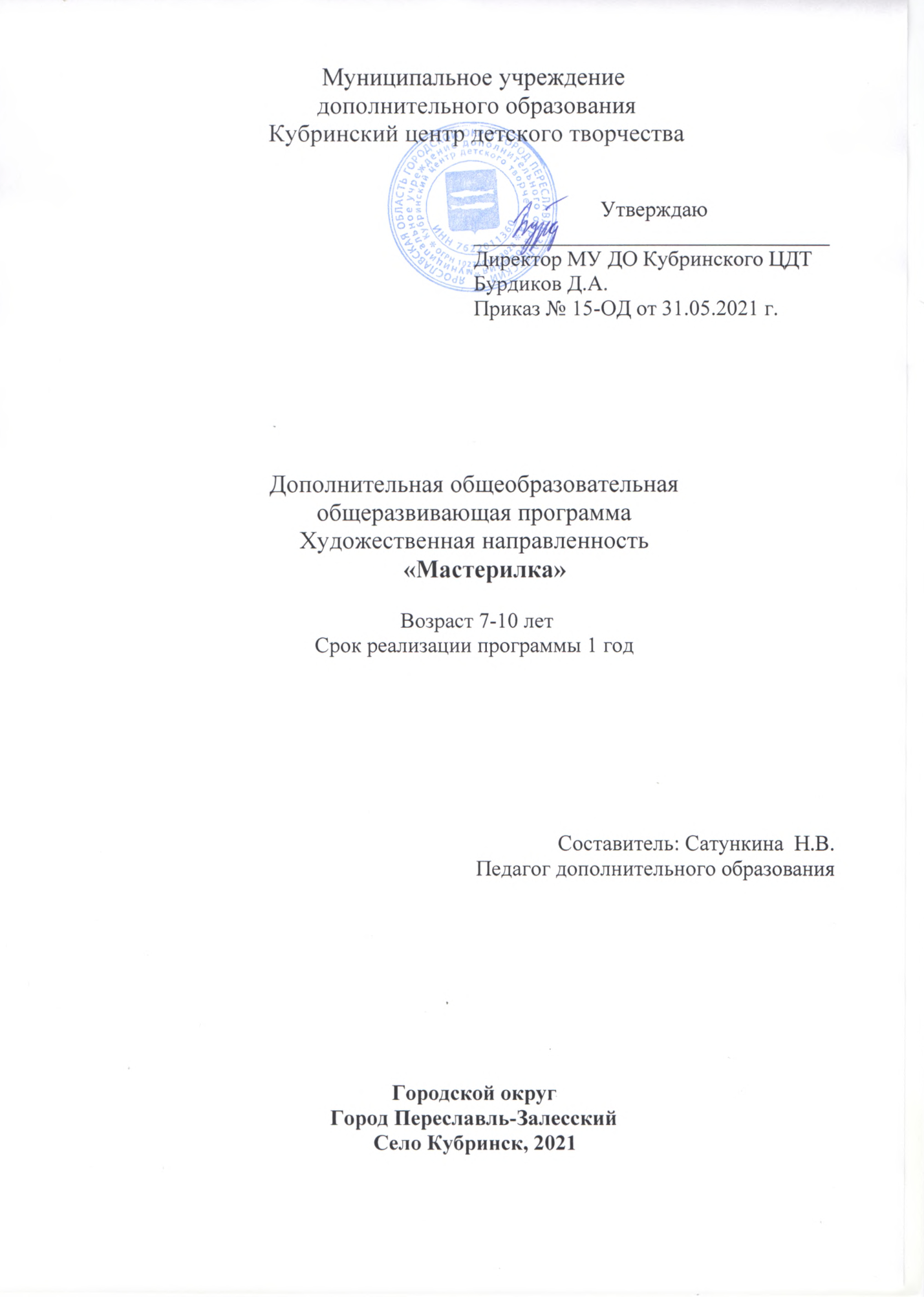        Пояснительная запискаУкрашение, поделки, панно, декор чаще всего входят в разряд современных сувениров. Издревле человек украшал свою одежду, жилище, предметы быта и интерьер, выражая свои индивидуальные художественные способности, делая, таким образом, свою жизнь более яркой, самобытной, эмоционально насыщенной. А сколько радости получает ребёнок от сделанного своими руками! Не меньшее удовольствие доставляет изготовление подарков и сувениров для родителей и друзей. Умелые руки и фантазия творят чудеса. На занятиях дети осваивают приёмы изготовления сувениров из различных материалов, знакомятся с техникой обработки материала, совершенствуя умение и навыки работы с наиболее распространенными инструментами и приспособлениями ручного труда. При изготовлении поделок учащиеся получают возможность проявить своё творчество, изобретательность, фантазию. Занятия открывают детям представление о красоте и гармонии. Программа разработана в муниципальном учреждении дополнительного образования согласно требованиям основных нормативно-правовых документов федерального уровня [1-5] и рекомендациям федерального и регионального уровня по разработке дополнительных общеобразовательных программ в условиях перехода на персонифицированное дополнительное образование.            Направленность программы: художественная Актуальность программы: состоит в том, что новые жизненные условия, в которые поставлены современные обучающиеся, вступающие в жизнь, выдвигают свои требования: быть мыслящими, инициативными, самостоятельными, вырабатывать свои новые оригинальные решения; быть ориентированными на лучшие конечные результаты. Реализация этих требований предполагает человека с творческими способностями. Характеризуя актуальность темы, видно, что особое значение приобретает проблема творчества; способностей детей, развитие которых выступает своеобразной гарантией социализации личности ребенка в обществе.Ребенок с творческими способностями - активный, пытливый. Он способен видеть необычное, прекрасное там, где другие это не видят; он способен принимать свои, ни от кого независящие, самостоятельные решения, у него свой взгляд на красоту, и он способен создать нечто новое, оригинальное. Творческое начало рождает в ребенке живую фантазию, живое воображение.Бросовый материал даёт огромные возможности для осуществления фантазий. Самое интересное, что такой материал для поделок в этом случае находится под рукой. Для того  чтобы смастерить что-то занятное, не нужно идти в магазин, ехать в лес или идти в парк и собирать природный материал. Все необходимое можно найти у себя в бытовых твердых отходах или в дальнем пыльном закутке гаража. В процессе работы дети приобретают трудовые умения и навыки, развивают творческое воображение и конструктивное мышление, осваивают способы работы с различными инструментами, подходящими именно к тому материалу, с которым в данный момент работают. Таким образом, поделки из бросового материала помогут детям ценить каждую мелочь. И главное — включать свое воображение и фантазию относительно того, как можно использовать тот или иной бросовый материал. Кроме того, давая «вторую жизнь» пластиковым бутылкам, мы уменьшаем количество мусора на нашей планете.           Вид программы: модифицированная.Отличительная особенность программы: В программе «Мастерилка» предусмотрено знакомство детей с большим числом различных техник, материалов и инструментов, программа имеет широкую направленность и предполагает раскрытие способностей детей в разных видах художественной деятельности.           Возрастная категория учащихся: 7-10 летЦель:           Развитие художественно-творческой активности детей, формирование специальных знаний, умений и навыков, необходимых для овладения декоративно-прикладной деятельности.Задачи:Обучающие:научить основным приёмам работы с различными материалами.формировать творческие способности;формировать навыки работы с различными приспособлениями и инструментами;Развивающие:развивать познавательный интерес;развивать положительные личностные качества: усидчивость, внимательность, аккуратность. Всячески поощрять творческую инициативу и стремление внести в работу выдумку, находчивость.Воспитательные:создать комфортную обстановку, атмосферу доброжелательности, сотрудничества; формировать общественную активность;прививать культуру поведения, умение ценить красоту;Срок реализации программы: Режим реализации:- 3 дня в неделю по 2 часа.- 36 недель.          - 216 часа в год.Особенности комплектования групп:- наполняемость группы 13-18 человек;- набор в группы свободный.          Основная форма проведения – комбинированное занятие, которое состоит из теории и практики.                                                           Ожидаемые результаты:           По окончанию обучения обучающиеся будут:           Знать: правила техники безопасности;название ручных инструментов, материалов, приспособлений;правила разметки по шаблону, линейке;виды аппликации;название и назначение различных материалов.          Уметь:рационально организовать рабочее своё место;соблюдать правила техники безопасности;анализировать под руководством педагога изделие (определять его назначение, способы соединения деталей, последовательность изготовления);экономно размечать материалы с помощью шаблона;оформить свою работу.                                   Календарный  учебный график                     Учебно – тематический план                                                       СОДЕРЖАНИЕВводное занятие: Знакомство с детьми,  с правилами поведения в здании, с правилами техники безопасности. Просмотр презентации «Умелые руки». Обсуждение плана работ на учебный год.Виды аппликации  из цветной бумаги:Накладная аппликация (Божья коровка): Просмотр презентации «Божья коровка», «Виды аппликации». Показ образца, подбор материалов для работы, работа по шаблону, вырезание деталей, приклеивание деталей. Оформление работ.Обрывная аппликация (Кит): Просмотр презентации «Кит». Показ образца, подбор материалов для работы, работа по шаблону, наклеивание обрывков бумаги по рисунку. Оформление работ.Объёмная аппликация (Цветок): Показ образца, подбор материалов для работы, работа по шаблону, вырезание  и накручивание деталей, приклеивание деталей. Оформление работ.Модульная аппликация (цыплёнок, мышка): Просмотр презентации. Показ образца, подбор материалов для работы, работа по шаблону, вырезание геометрических форм, наклеивание. Оформление работ.Поделки из пластилина:Колобок на пеньке: Подготовка материалов и инструментов к работе. Лепка изделия. Оформление работ.Гусеница: Просмотр презентации. Подготовка материалов и инструментов к работе. Лепка изделия. Оформление работ.Панно «Смешарики»: Показ образца, подготовка основы, нанесение рисунка, заполнение рисунка пластилиновыми шариками. Оформление работ.Поделки из подручных материалов: Аппликация из ватных дисков (Зайчик, Снеговик, Цыплята, и др.):  Просмотр презентации. Показ образца, подбор материалов для работы, вырезание деталей, приклеивание деталей. Оформление работ.Поделки из ватных палочек (Снежинки,  Одуванчик, Панда и др.):Показ образца, подбор материалов для работы, изготовление поделки. Оформление работ.Поделки из одноразовой тарелки (панно, бабочка) Показ образца. Подбор и подготовка материалов к работе. Изготовление поделки. Оформление работ.Поделки из пуговиц (панно «Цыпленок)Показ образца. Подбор и подготовка материалов к работе. Изготовление поделки. Оформление работ.Поделки из цветного картона:Коробочка – зверушка: Показ образца. Подбор и подготовка материалов к работе. Работа  с шаблоном. Изготовление поделки. Оформление работ.Карандашница – пингвин: Показ образца. Подбор и подготовка материалов к работе. Работа  с шаблоном. Изготовление поделки. Оформление работ.                                                    ОБЕСПЕЧЕНИЕ                                 Материально-техническое оснащение:кабинет, соответствующий санитарно-гигиеническим и противопожарным требованиям;столы, стулья, стеллажи для хранения материалов, инструментов, образцов, методической литературы.Для успешного освоения программы необходимы следующие материалы, инструменты и условия:помещение – мастерская;Инструменты и материалы:простые карандаши;линейки;канцелярские ножи;набор цветной бумаги;набор цветного картона;клей ПВА;ножницы;бумага;нитки;нить для вязания;пластилин;дощечки для пластилина;ватные диски;ватные палочки;бисер.    Методическое обеспечение программы:                      Контрольно-измерительные материалы:При анализе уровня усвоения программного материала воспитанниками педагог использует диагностические таблицы  где усвоение программного материала и развитие других качеств ребенка определяются по четырем уровням:Способы отслеживания результатов освоения программы- наблюдение;- анализ работ;- участие в выставках, конкурсах;- журнал посещаемости.                            Мониторинг образовательных результатов:   В течение занятий ведётся наблюдение за действиями каждого ребёнка за проявлениями индивидуальных особенностей, творческих способностей и коммуникативных навыков, правильностью выполнения заданий и качеством технологического процесса. Результаты наблюдений фиксируются в таблице.    В результате прохождения занятий по данному тематическому циклу можно сделать вероятностный вывод:о наличии у детей способностей к художественно – прикладным  видам творчества;о развитии мыслительных процессов (пространственного и образного мышления, целостности восприятия отдельных деталей);о развитии мелкой моторики рук;об умении концентрировать усилия на достижении результата.     Педагог имеет возможность оказать помощь в выборе направления художественно – прикладного творчества для максимальной реализации их творческого потенциала.начальный контроль – сентябрь,промежуточный контроль – январь,итоговый контроль – май.     Работа с родителямиПосещение родителями открытых занятий.Проведение родительских собраний.Привлечение родителей к оказанию посильной помощи.Проведение праздников вместе с родителями.Индивидуальные беседы с родителями.СПИСОК ИНФОРМАЦИОННЫХ ИСТОЧНИКОВ«Мир игрушек и поделок» О.В. Парулина. Издательство «Русич»  2000 г.«Лепим из солёного теста» И.Михайлова. Издательство «Экспо»   2004 г. Журнал «Мастерилка» Л.В.Лыкова.      1998 г.  О.С. Паятелева   1999 г.«Иголка и нитка» Р.А.Гильман. Легпромбытиздат   1993 г.«Большая энциклопедия поделок»  Издательство «Росмэн»  2004 г.«100 поделок из ненужных вещей» Е.Е. Цамуталина      1999 г.«Квиллинг» А. «Эксмо»2010 г.«114 игрушек и поделок из всякой всячины» И. Агапова, М. Давыдова. ООО ИКТЦ «Лада» 2008г.                           Нормативно-правовые документы1. Концепция развития дополнительного образования детей (утв. распоряжением Правительства РФ от 4.09.2014 года № 1726-р) [Электронный ресурс]. – Режим доступа: http://минобрнауки.рф/документы/ajax/4429 (официальный сайт Министерства образования и науки РФ)2. Порядок организации и осуществления образовательной деятельности по дополнительным общеобразовательным программам (утв. Приказом Министерства просвещения РФ от 09.11.2018 года № 196) [Электронный ресурс]. – Режим доступа: https://www.garant.ru/products/ipo/prime/doc/72016730/ (информационно-правовой портал «Гарант»)  3. Постановление Главного государственного санитарного врача РФ от 28 сентября 2020 г. N 28 "Об утверждении Санитарных правил 2.4.3648-20 "Санитарно-эпидемиологические требования к организациям воспитания и обучения, отдыха и оздоровления детей и молодежи". 4. Стратегия развития воспитания в Российской Федерации на период до 2025 года (утв. распоряжением Правительства Российской Федерации от 29.05.2015 года № 996-р) [Электронный ресурс]. – Режим доступа: http://www.consultant.ru/law/hotdocs/43281.html/ (справочная правовая система «Консультант-Плюс»)5. Федеральный закон «Об образовании в Российской Федерации» № 273-ФЗ от 29.12.2012 года [Электронный ресурс]. – Режим доступа: http://base.garant.ru/70291362/ (информационно-правовой портал «Гарант»)Дата началаДата окончанияКоличество учебных недельКоличество часов в годМесто проведенияРежим занятий01.09.31.05.        36       216Кубринский центр детского творчества3 дня в неделю по 2 часа с перерывом 15 минут№Наименование темыКол-во часовТеорияПрактика1.Вводное занятие Техника безопасности22-2.Виды аппликации из цветной бумаги:- накладная аппликация; - обрывная аппликация;- объёмная аппликация;- модульная аппликация  (геометрические формы) 962424242416444480202020203.Поделки из пластилина- колобок на пеньке;- гусеница;- панно «Смешарики»2266104112185584.Поделки из подручных материалов;- аппликация из ватных дисков;- поделки из ватных палочек;- поделки из одноразовой тарелки642222206222582020185.Поделки из цветного картона- коробочка – зверушка;- карандашница – пингвин321616422281414Итого:21632184 Методы обучения         Методы наглядного обученияФормы подведения итоговбеседа; иградемонстрация готовых изделий, открыток, иллюстраций; индивидуальная работа с детьми;самостоятельная работаоткрытые занятия;тесты;выставки;конкурсы                                          Показатель  уровня достижения                                          Показатель  уровня достижения                                          Показатель  уровня достиженияНизкий уровеньСредний уровеньВысокий уровеньСлабое владение знаниямиВладение знаниямиПолное владение знаниямиУровень соответствия теоретических знаний и практических умений и навыков соответствует программным требованиямУровень соответствия теоретических знаний и практических умений и навыков соответствует программным требованиямУровень соответствия теоретических знаний и практических умений и навыков соответствует программным требованиям  Оптимальный  Достаточный       СреднийНедостаточныйПрограммный материал усвоен учащимися полностью, воспитанник имеет высокие достижения (победитель всероссийских, областных, районных конкурсов, выставок и т.д)Усвоение программного материала в полном объеме; воспитанник имеет достижения на уровне села, района, областиУсвоение программы в полном объеме, при наличии несущественных ошибок; участвует в выставках, конкурсах и др. на уровне  центра детского творчестваУсвоение программы в неполном объеме, допускает существенные ошибки в теоретических и практических заданиях; участвует в выставках на уровне коллектива                   Время проведения                   Цель проведения             В начале учебного годаОпределить уровень развития обучающихся, их творческие способности, задатки, лидерские качества.            В середине учебного годаОпределить степень усвоения обучающимися учебного материала: определить их готовность к усвоению нового материала: выявить уровень их ответственности и заинтересованности в обучении; выявить обучающихся отстающих и опережающих обучение.               Итоговый контрольОпределить изменения в показателях уровня развития личности обучающегося, его творческих способностей; определить результаты обучения; ориентировать обучающихся на дальнейшее обучение; получить сведения для совершенствования программы и методов обучения. 